                                                                                                                Register Number: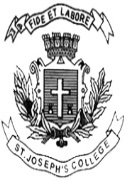                                                                                                                 Date:ST. JOSEPH’S COLLEGE (AUTONOMOUS), BENGALURU-27M.Sc. BOTANY - IV SEMESTERSEMESTER EXAMINATION - APRIL 2019BO 0315 – BIOTECHNOLOGYTime- 2 ½ hrs								      Max Marks-70This paper contains one printed page and three partsDraw diagrams wherever necessaryA. Answer any ten of the following in two to three sentences			   10X2=20YACClonal forestrySomatic hybridsRT PCRNPVCryopreservationElicitorsRestriction siteGene gunpUC 19Expression vectorCosmidsB.  Write critical notes on any five of the following                                                    5X6=3013. Restriction mapping with an example 14. Transposons as vectors 15. Construction of genomic libraries 16. Commercial production of Streptomycin. Add a note on its application 17. Social and moral issues related to Biotechnology 18. Pollen pathways in in vitro haploid production19. Somatic hybridizationC. Give a comprehensive account of any two of the following                             2X10=2020. Production of ethanol using microbes. 21. M13 phage – Life cycle and its use as vector22. Genetic transformation employing tissue culture and its applications										BO_0315_B